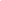 RationaleThe purpose of this task is to introduce to students the topic of the Cultural Revolution and China’s overall modern history. By the end of this task, it is expected that students prime their thoughts and ideas in preparation of more difficult activities later in this resource, and have established some awareness of their pre-knowledge.ApproachMetacognition:Graphic Organisers:The use of the Mindmap allows students to see the connections between their ideas and preconceptions about the Chinese Revolution and the Cultural Revolution. In addition, it assists in organising students’ thoughts so that they can be more cohesive and comprehensive.Bloom’s Taxonomy:Knowledge:As this activity is a simple task, students are only expected to recall what they already know, and what they think they know about Chinese modern historyReflection:Students reflect on their pre-conceptions and assumed knowledge of Chinese modern historyLinks to CurriculumGeneral CapabilitiesIntercultural understanding: Students establish and are expected to discuss their pre-conceptions about the Chinese Cultural RevolutionSubject CurriculumsHistory: Students are introduced to historical concepts and events Teacher’s Note:This task can, alternatively, be done as a whole class. However, in that case, all students should be encouraged to contribute at least one thing to the Mindmap.Brainstorming: Mindmap头脑风暴：思维导图In small groups, create a mindmap and brainstorm what you already know of the Chinese Revolution and the Cultural Revolution.以小组为单位，制作一个思维导图并且思考你们认为的中国革命是什么，文化革命又是什么。